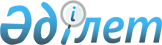 О внесении изменений и дополнений в постановление Правительства Республики Казахстан от 9 апреля 2003 года № 344
					
			Утративший силу
			
			
		
					Постановление Правительства Республики Казахстан от 20 апреля 2004 года № 441. Утратило силу постановлением Правительства Республики Казахстан от 1 июля 2011 года № 747      Сноска. Утратило силу постановлением Правительства РК от 01.07.2011 № 747.      Правительство Республики Казахстан постановляет: 

      1. Внести в постановление Правительства Республики Казахстан от 9 апреля 2003 года N 344 "О Плане мероприятий на 2003-2004 годы по реализации Государственной программы функционирования и развития языков на 2001-2010 годы" (САПП Республики Казахстан, 2003 г., N 16, ст. 164) следующие изменения и дополнения: 

      в Плане мероприятий на 2003-2004 годы по реализации Государственной программы функционирования и развития языков на 2001-2010 годы, утвержденном указанным постановлением: 

      в графе 6: в строках, порядковые номера 12, 14, 15, 17, 18, 21, 22, 23, 24, 28, 29, 30, 31, 32, 33, 34, 35, 39, 41, цифры "038" заменить цифрами "010", в строке, порядковый номер 37, цифры "032" заменить цифрами "003"; 

      дополнить графами 7 и 8 "Предполагаемые расходы (тыс.тенге)": "2003 год", "2004 год"; 

      графы 7 и 8 изложить в следующей редакции: 

      в строке, порядковый номер 12: "12000,0",  "12123,0"; 

      в строке, порядковый номер 14: "12360,7",  "6949,4"; 

      в строке, порядковый номер 15: "3712,5",   "900,0"; 

      в строке, порядковый номер 17: "7500,0",   " - "; 

      в строке, порядковый номер 18: " - ",      "7500,0"; 

      в строке, порядковый номер 19: "5000,0",   " - "; 

      в строке, порядковый номер 20: "1500,0",   " - "; 

      в строке, порядковый номер 21: "698,0",    "1278,2"; 

      в строке, порядковый номер 22: " - ",      "1500,0"; 

      в строке, порядковый номер 23: " - ",      "1500,0"; 

      в строке, порядковый номер 24: "3892,5",   "7620,0"; 

      в строке, порядковый номер 28: "3755,5",   "3377,5"; 

      в строке, порядковый номер 29: "6410,2",   "6410,2"; 

      в строке, порядковый номер 30: "1598,0",   "1598,0"; 

      в строке, порядковый номер 31: "1548,0",   "700,0"; 

      в строке, порядковый номер 32: "5060,8",   "4000,0"; 

      в строке, порядковый номер 33: " - " ,     "442,6"; 

      в строке, порядковый номер 34: "9987,9",   "9831,8"; 

      в строке, порядковый номер 35: "1850,8",   "1818,6"; 

      в строке, порядковый номер 39: "23125,1",  "30850,7"; 

      в строке, порядковый номер 41: " - ",      "1600,0 "; 

      дополнить строкой следующего содержания: 

      " - Итого:      -      -      -      -    100000,0   100000,0".     

      2. Настоящее постановление вступает в силу со дня подписания.       Премьер-Министр 

      Республики Казахстан 
					© 2012. РГП на ПХВ «Институт законодательства и правовой информации Республики Казахстан» Министерства юстиции Республики Казахстан
				